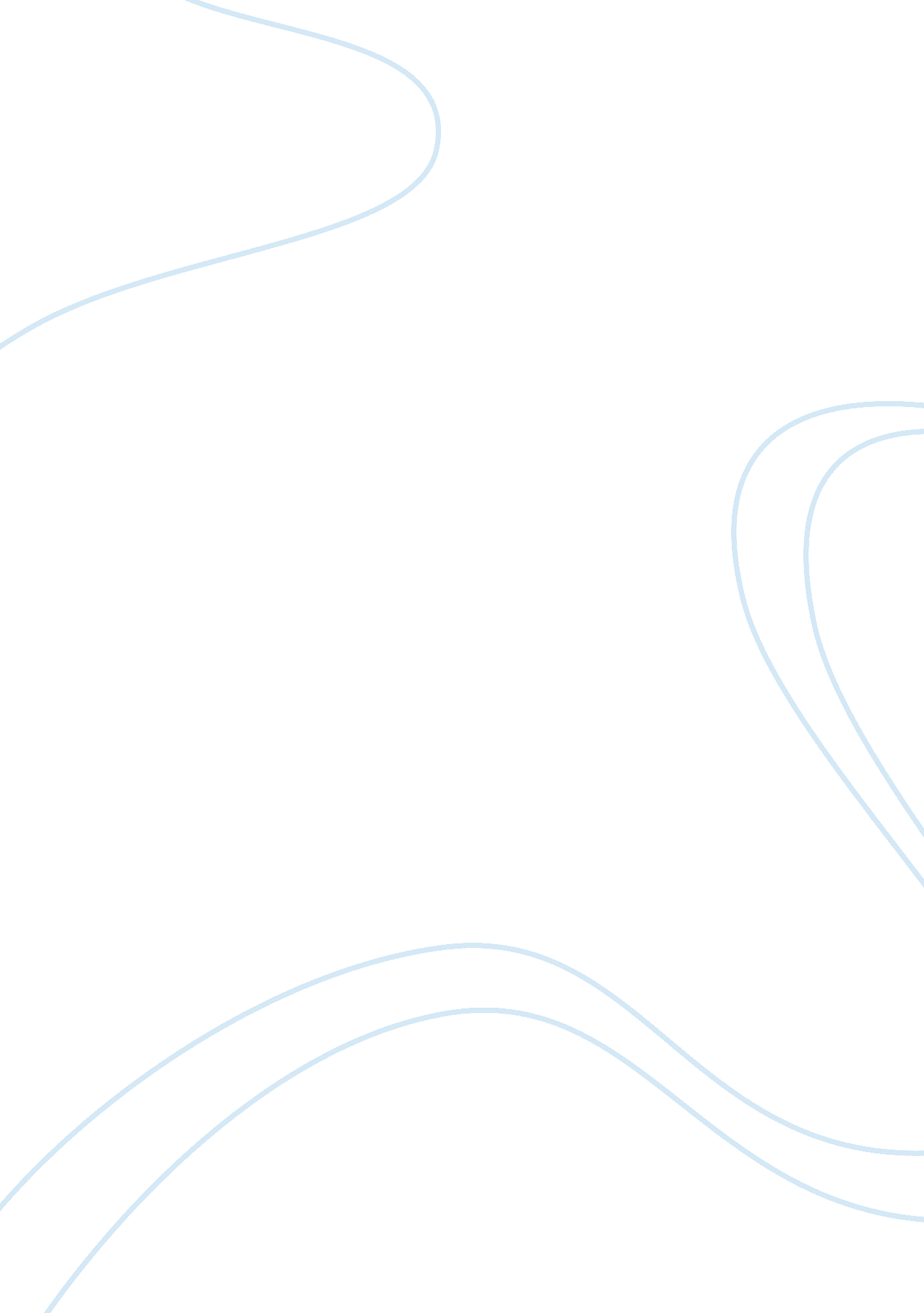 NoneScience, Statistics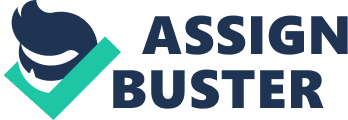 Statistics XL10: Project Brief introduction of the project The project seeks to understand the scores obtained by students in the U. S based on gender and State in which the student comes from. The dataset comprises of 4 variables namely; gender of the student, State in which the student comes from, the number of hours the student takes to prepare for a Mathematics test and the scores obtained by the student in a Mathematics test. In total, 30 students took part in this survey. Data was collected both from the exam registry and one on one with the students. The registry provided us with the students scores while the students were asked to state the number of hours they took to prepare for the test and the state in which they come from. 
Qualitative and Quantitative Variables 
a) Histograms 
i) Histogram for the number of hours taken to read for the exam 
ii) Histogram for the score in Mathematics 
b) Measures of central tendency 
Statistics 
hrs_read 
score 
N 
Valid 
30 
30 
Missing 
0 
0 
Mean 
5. 3000 
61. 5000 
Median 
5. 0000 
63. 5000 
Std. Deviation 
1. 64317 
13. 1037 
Variance 
2. 700 
171. 707 
Range 
7. 00 
69. 00 
Based on the above histogram, the most important metrics to study would be the mean and also looking at the parametric tests since from the histogram, the variables shows that they follow a normal distribution 
c) Bar graph and pie charts of the qualitative variables 
i) Bar graph for the gender 
ii) Pie chart for gender 
iii) A bar graph for the states 
iv) A pie chart for the States 
Clearly from the charts presented above it is clear that in terms of gender more male respondents (students) took part in the survey as compared to the female respondents. 57% (N= 17)of those who took part were the male respondents while the female respondents were 43% (N= 13). 
In terms of the states, Alabama State had the highest number of the respondents while California had the least number of students interviewed in this survey. 30% (N= 9) of those who took part in the survey were from Alabama, 27% (N= 8) were from Arizona, 20% (N= 6) were from California while 23% (N= 7) were from the State of Illinois. 
d) Boxplots 
i) Box plot for the number of hours read 
ii) Box plot for the score 
Part Three 
a) Z-score table for the quantitative variables 
z_score_hrs 
z_score_grade 
z_score_hrs 
z_score_grade 
z_score_hrs 
z_score_grade 
1 
-2. 00831 
-1. 25919 
11 
1. 034586 
0. 2671 
21 
-3. 06292 
-4. 69333 
2 
-1. 39973 
0. 419729 
12 
-0. 18257 
-1. 25919 
22 
-3. 99179 
-4. 69333 
3 
-0. 79115 
-0. 57236 
13 
-0. 79115 
-3. 09073 
23 
-5. 10643 
-4. 69333 
4 
-0. 18257 
-0. 49604 
14 
-0. 79115 
-0. 41973 
24 
-3. 48091 
-4. 69333 
5 
-0. 79115 
-1. 18287 
15 
-0. 79115 
0. 419729 
25 
-2. 97003 
-4. 69333 
6 
-0. 79115 
1. 259186 
16 
0. 426006 
1. 259186 
26 
-2. 45916 
-4. 69333 
7 
-0. 79115 
2. 174958 
17 
0. 426006 
-0. 57236 
27 
-3. 5738 
-4. 69333 
8 
-0. 18257 
1. 259186 
18 
0. 426006 
0. 2671 
28 
-3. 06292 
-4. 69333 
9 
0. 426006 
0. 419729 
19 
1. 034586 
0. 038157 
29 
-3. 20225 
-4. 69333 
10 
1. 034586 
0. 419729 
20 
1. 643165 
-0. 19079 
30 
-3. 34158 
-4. 69333 
b) Histograms for the z-score transformed 
c) Justification of outliers 
Based on the first histogram (transformed z-score on number of hours), it is clear that the variable is free from the outliers however, the second histogram (transformed z-score on the score) we can clearly see by visualization that there are some elements of outlier in the variable. 